2016年泰安市卫生和计划生育事业发展统计公报     2016年，全市卫生计生系统认真贯彻落实市委、市政府决策部署，攻坚克难，开拓创新，深化医改取得突破性进展，公共卫生服务能力显著提升，医疗服务质量和能力不断增强，全面两孩政策平稳落地，卫生和计划生育事业保持平稳较快发展，实现了“十三五”事业发展开门红。    一、卫生资源（一）卫生人员总数。2016年底，全市卫生人员总数达49453人，比2015年增加601人（增长1.23%）。卫生人员总数中，卫生技术人员35884人，比2015年增加1022人(增长2.93%)，乡村医生和卫生员7907人，其他技术人员1762人，管理人员1575人，工勤技能人员2325人。卫生技术人员中，执业(助理)医师13007人,注册护士15422人。（详见图1）2016年底，全市每千人口执业(助理)医师2.31人,每千人口注册护士2.74人，每千人口卫生技术人员6.37人。图1全市卫生技术人员数    2016年底，全市卫生人员机构分布：医院22193人（占61.85%），基层医疗卫生机构10117人（占28.19%），专业公共卫生机构2850人（占7.94%）,其他卫生机构724人（占2.02%）。    2016年底，全市卫生技术人员学历结构：本科及以上占30.58%，大专占44.54%，中专占20.47%，技校占0.26%，高中及以下占4.15%（详见图2）。图2全市卫生技术人员学历构成（%）（二）床位数。2016年底，全市医疗卫生机构床位30736张,其中:医院23452张(占76.30%),基层医疗卫生机构4872张(占15.84%)。    每千人口医疗卫生机构床位数由2015年的5.18张增加到2016年的5.45张。(详见图3)图3全市医疗卫生机构床位数及增长速度（三）医疗卫生机构总数。2016年底，全市医疗卫生机构总数达4213个，比2015年增加15个。其中：医院96个，基层医疗卫生机构3982个，专业公共卫生机构129个（疾病预防控制中心9个，专科疾病防治院(所、站)9个，妇幼保健院(所、站)8个，卫生监督所(中心)7个，计划生育技术服务机构95个，采供血机构1个）,其他卫生机构6个。医院按经济类型分：公立医院53个，民营医院43个。医院按等级分：三级医院8个,二级医院20个,一级医院29个,未定级医院39个。医院按床位数分：100张床位以下医院55个，100-199张医院13个，200-499张医院13个，500-799张医院5个，800张及以上医院10个。    基层医疗卫生机构中，社区卫生服务中心(站)186个，乡镇卫生院72个，诊所、卫生所和医务室805个，村卫生室2897个。（详见图4）专业公共卫生机构中，疾病预防控制中心9个，其中：市级1个、县(市、区)级8个。卫生监督机构7个，其中：市级1个、县(市、区)级6个。图4全市医疗卫生机构数    （四）房屋及设备配置。2016年底，全市医疗卫生机构房屋建筑面积325.24万平方米，比2015年增加16.14万平方米，增长5.22%；其中业务用房面积209.06万平方米，比2015年增加12.91万平方米，增长6.58%。房屋建筑用房面积中：医院179.31万平方米，卫生院44.91万平方米，社区卫生服务中心（站）8.23万平方米，妇幼保健院（所、站）15.56万平方米，疾病预防控制中心5.80万平方米。全市医疗卫生机构万元以上设备的数量为24614台，比2015年增加2307台，增长10.34%。万元以上设备中：医院18950台（综合医院15704台，中医院2508台），乡镇卫生院2418台，妇幼保健院（所、站）1110台，疾病预防控制机构301台。全市卫生计生机构万元以上设备总价值33.47亿元。医院26.10亿元（综合医院20.59亿元，中医院4.46亿元），基层医疗卫生机构3.04亿元，专业公共卫生机构2.88亿元（妇幼保健院机构1.41亿元，疾病预防控制机构0.24亿元）。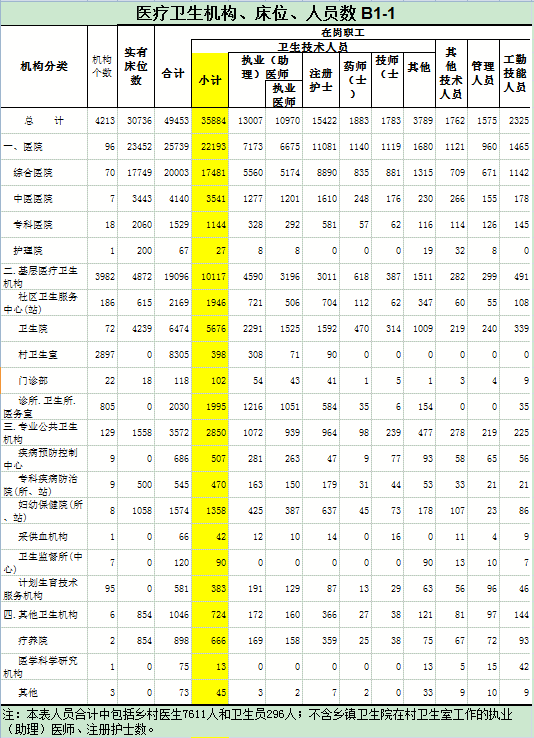 二、医疗服务    （一）门诊和住院量。2016年，全市医疗卫生机构总诊疗人次达3199.95万人次，比2015年减少11.97万人次（减少0.37%）。2016年居民到医疗卫生机构平均就诊5.67次。（详见图5）    2016年总诊疗人次中，医院909.41万人次(占28.42％)，基层医疗卫生机构2309.34万人次(占68.37％)，专业公共卫生机构93.96万人次（占2.94%），其他医疗卫生机构8.85万人次(占0.27％)。与2015年相比，医院诊疗人次增加83.06万人次。    2016年公立医院诊疗人次841.89万人次（占医院总数的92.58%），民营医院67.53万人次（占医院总数的7.42%）。2016年乡镇卫生院和社区卫生服务中心(站)总诊疗量达593.85万人次,占医疗卫生机构总诊疗量的18.56%。图5全市医疗卫生机构门诊服务量及增长速度    2016年，全市医疗卫生机构入院人数86.70万人，比2015年增加6.86万人（增长8.59%）。（详见图6）    2016年入院人数中，医院66.55万人(占76.76％)，基层医疗卫生机构14.93万人(占17.23％)，专业公共卫生机构4.31万人（占4.97%）其他医疗卫生机构0.9万人(占1.04％)。与2015年相比，医院入院人数增加4.67万人。    2016年，公立医院入院人数60.55万人（占医院总数的90.98%），民营医院6万人（占医院总数的9.02%）。2016年乡镇卫生院和社区卫生服务中心(站)入院人数达14.93万人。占医疗卫生机构总入院人数的17.23%。图6全市医疗卫生机构住院量及增长速度    （二）医师工作负荷。2016年，全市医疗卫生机构医师日均担负诊疗6.3人次和住院1.8床日，其中：公立医疗卫生机构医师日均担负诊疗6.2人次和住院1.9床日。医院医师日均担负诊疗5.1人次和住院2.4床日，卫生院医师日均担负诊疗6.8人次和住院1.3床日。    （三）病床使用。2016年,全市医疗机构病床使用率73.02％，其中：公立医疗机构74.96%。医院病床使用率75.03%，与2015年相比，医院病床使用率下降5.86个百分点（其中公立医院77.96%，下降5.48个百分点）。2016年医院出院者平均住院日为9.3天（其中：公立医院8.9天），比2015年缩短0.6天。三、民营医疗卫生机构情况2016年底全市共有民营医疗卫生机构1035个，占全市医疗卫生机构总数的24.57%；民营医疗卫生机构中卫生人员总数6111人，占全市卫生人员总数的12.36%；民营医疗卫生机构中床位数为3836张，占全市床位总数的12.48%；民营医疗卫生机构房屋建筑面积52.53万平方米，占全市医疗卫生机构房屋建筑总面积的16.15%。全市民营医疗卫生机构总诊疗人次518.3万人次，占全市总诊疗人次的16.20%；民营医疗卫生机构入院人数6.01万人，占全市入院人数的6.93%；民营医疗卫生机构病床使用率为59.24%，比上年下降5.7个百分点；出院者平均住院日为12.9日，比上年下降1日；医师人均每日担负诊疗人次为6.9人次，比上年下降0.2人次；医师人均每日担负住院床日为1.4日，比上年增加了0.2日。（详见图7）图7民营医疗卫生机构基本情况四、基层卫生    （一）社区卫生服务体系建设。2016年底，全市社区卫生服务中心(站)186个，其中：社区卫生服务中心18个，社区卫生服务站168个。社区卫生服务中心人员1495人，平均每个中心83.06人；社区卫生服务站人员674人，平均每站4.01人。    （二）社区医疗服务。2016年，全市社区卫生服务中心诊疗人次113.81万人次，入院人数19418人，平均每个中心年诊疗量6.32万人次,年入院量1078.78人；医师日均担负诊疗9.9人次和住院0.8床日。2016年，全市社区卫生服务站诊疗人次88.40万人次，平均每站年诊疗量5261.90人次,医师日均担负诊疗13.4人次。（三）农村三级医疗服务体系建设。2016年底，全市4个县(市，不含区)共设有县级医院55所、县级妇幼保健机构5所、县级疾病预防控制中心5所、县级卫生监督所4所，四类县级卫生机构共有卫生人员28556人。2016年底,全市68个乡镇（6个乡，62个镇）共设72个乡镇卫生院，床位4239张，卫生人员6474人(其中卫生技术人员5676人)。    2016年底,全市3547个行政村共设2897个村卫生室。村卫生室人员达8305人，其中：执业(助理)医师308人、注册护士90人、乡村医生和卫生员7907人。平均每个村卫生室人员2.87人。（四）农村医疗服务。2016年，全市县级(不含区)医院诊疗人次达474.92万人次,比2015年增长了12.51万人次；入院人数42.03万人，比2015年增长了2.64万人；病床使用率78.66%，比2015年增长了0.63个百分点。    2016年，乡镇卫生院诊疗人次为391.65万人次，入院人数12.99万人。2016年，医师日均担负诊疗6.8人次和住院1.3床日。病床使用率68.92%，出院者平均住院日7.9天。与2015年相比，乡镇卫生院病床使用率增长了4.58个百分点，平均住院日增长了0.1个百分点。    2016年村卫生室诊疗量达1287.02万人次，平均每个村卫生室年诊疗量4442.60人次。    五、中医药服务（一）中医类机构、床位及人员数。2016年底，全市中医类医疗卫生机构总数达93个，比2015年增加9个。其中：中医类医院7个，中医门诊部、诊所61个，中西医结合门诊部、诊所25个。与2015年相比，中医类门诊部及诊所增加6个。    2016年底，全市中医类医疗卫生机构床位3964张,其中，中医类医院3443张(占86.86%)。与2015年相比，中医类床位增加20张，其中，中医类医院床位增加25张。2016年底，全市中医类医疗卫生机构人员总数达4327人，比2015年增加152人（增长3.6%）其中，中医类医院4140人。全市中医类别执业（助理）医师1360人，比2015年增加31人,其中，中医类医院1227人。    （二）中医医疗服务。2016年，全市中医类医疗卫生机构总诊疗人次达283.67万人次，比2015年减少19.7万人次（减少6.5%）。其中：中医类医院186.31万人次(占65.68％)，中医类门诊部及诊所97.36万人次(占34.32％)。2016年，全市中医类医疗卫生机构出院人数11万人，比2015年减少0.24万人（减少2.1%）。其中：中医类医院10.34万人(占94％)。    六、病人医药费用（一）医院病人医药费用。2016年，医院次均门诊费用202.3元，人均住院费用7731.5元，日均住院费用835.2元。医院次均门诊费用中药费占比为44.69%，比2015年降低了1.79个百分点；医院人均住院费用中药费占比为33.68%，比2015年下降5.57个百分点。（二）基层医疗卫生机构病人医药费用。2016年，社区卫生服务中心次均门诊费用75元，人均住院费用2567.2元，日均住院费用348.4元。社区卫生服务中心次均门诊费用中药费占比为40.93%，比2015年增长2.6个百分点；人均住院费用中药费占比为32.42%，比2015年增长4.28个百分点。乡镇卫生院次均门诊费用86.9元，人均住院费用2765.3元，日均住院费用351.8元。乡镇卫生院次均门诊费用中药费占比为43.50%，比2015年增长3.57个百分点；人均住院费用中药费占比为33.15%，比2015年下降1.44个百分点。    七、疾病控制与公共卫生    (一)传染病报告发病和死亡。2016年，全市甲乙类传染病共报告发病7569例,死亡13人。报告发病数居前5位的病种依次为病毒性肝炎、肺结核、细菌性和阿米巴性痢疾、猩红热、梅毒，占甲乙类传染病报告发病总数的92.02%；13例死亡病例中，艾滋病8例，病毒性肝炎3例，肺结核2例。    2016年，全市甲乙类传染病报告发病率为135.14/10万，死亡率为0.23/10万。    2016年，全市丙类传染病共报告发病11850例，无死亡病例。报告发病数居前5位的病种依次为手足口病、其它感染性腹泻病、流行性腮腺炎、流行性感冒和急性出血性结膜炎，占丙类传染病报告发病总数的99.91%。    2016年,全市丙类传染病报告发病率为211.58/10万,死亡率为0。（二）免疫规划情况。2016年，全市常规免疫卡介苗接种率99.97%，乙型肝炎疫苗接种率99.79%，脊髓灰质炎疫苗接种率99.75%，麻疹类疫苗接种率99.86%，百白破三联疫苗接种率99.76%，流脑疫苗接种率99.75%，乙脑疫苗接种率99.77%，甲肝疫苗接种率99.83%。   （三）健康教育工作情况。加强各类健康教育宣传和培训；在省内率先开展了“无烟社区（村）”创建工作，居民控烟知识知晓率从活动前的49.7%提高到65.4%；在社区、农村建立了30条控烟知识宣传长廊，创建了11个控烟主题公园。（四）地方病防治。2016年全市居民合格碘盐食用率81.94%；调查医疗机构近5年新疾病患者1350例、现场调查840名居民，均未发现克山病疑似病例；碘缺乏病防治工作县（市、区）6个，碘营养状况处于适宜水平；地方性氟中毒（饮水型）病区县5个，开展了高氟村居民饮用水水氟含量监测，共采集172份水样。（五）结核病监测。2016年全市结防机构共登记活动性肺结核患者1640例，其中涂阳患者580例（其中新涂阳患者517例），涂阴患者1057例，分别占35.37%、64.45%。2016年全市初诊患者就诊率为2.75‰，与2015年持平。初诊患者拍片率为100％，比2015年提高了0.83个百分点；查痰率为95.58%，比2015年94.59%提高了0.99个百分点。（六）麻风疫情。2016年报告1例麻风病例，泰安市累计共发现麻风病人3961例，累计治愈3277例，其中多菌型1407例。除死亡、外迁和其他减少外，2016年底还有现症病人6例，均为多菌型病例。（七）性病疫情。2016年全市共报告梅毒、淋病、尖锐湿疣、生殖器疱疹和生殖道沙眼衣原体感染5种性病病例1183例，其中男性597例，女性586例。2016年全市报告5种性病的总发病率为21.16/10万。（八）农村改水改厕。截止2016年底，农村自来水普及率为98.5％，全市累计农村改水受益人口397.46万人，改水受益人口占农村总人口99.41％。农村改厕累计总户数128.03万户，农村卫生厕所普及率为87.3％，无害化卫生厕所普及率为63%。八、妇幼卫生    （一）妇幼保健。2016年底，全市孕产妇产前检查率102.5%，孕产妇系统管理率88.93%，住院分娩率100%。6个月内婴儿母乳喂养率94.79%，3岁以下儿童系统管理率达89.43%，7岁以下儿童保健管理率90.11%；5岁以下儿童超重1.89％，5岁以下儿童贫血患病率7.23%。积极推进免费孕前优生健康检查城乡全覆盖，全市累计检查99346人，符合条件参检人群覆盖率达到115.51%。    （二）5岁以下儿童死亡率。据妇幼卫生监测，2016年,5岁以下儿童死亡率2.34‰；婴儿死亡率1.83‰,与2015年相比，5岁以下儿童死亡率、婴儿死亡率均有不同程度的下降。2016年，新生儿死亡率1.35‰。    （三）孕产妇死亡率。据妇幼卫生监测，2016年，孕产妇死亡率为6.58/10万。孕产妇主要死因构成:产科出血占50%、羊水栓塞占25.0%、妊娠期高血压疾病占0%、内科合并症占25%。九、食品安全与卫生监督    （一）食品安全风险监测。2016年食品中化学污染物及其有害因素抽样监测覆盖全市100%的县（市区）；食品中微生物及其致病因子抽样监测覆盖全市100%的县（市区）；食源性疾病监测哨点医院达到22家。    （二）公共场所卫生监督。2016年,全市公共场所卫生被监督单位2397个，从业人员2.6万人，持健康证人数占98 %。卫生监督机构对公共场所进行经常性卫生监督 1.2 万户次。    （三）生活饮用水卫生监督。2016年,全市生活饮用水卫生(供水)被监督单位102个，从业人员1800人，持健康证人数占97%。卫生监督机构对生活饮用水经常性卫生监督200户次；对涉及饮用水卫生安全产品进行抽样监测98件，合格率为 100%。    （四）消毒产品生产企业卫生监督。2016年，全市消毒产品被监督单位39件，从业人员602 人，有效卫生许可证 39件。消毒产品生产企业经常性卫生监督 53户次，合格率为 97.4 %；对18件消毒产品进行抽样监测，合格率为 100 %。（五）学校卫生监督。2016年,全市被监督学校744所，100 %的学校已建立学生健康档案，99 %的学校开设健康教育课，99 %的学校建立突发公共卫生事件应急预案。（六）职业卫生和放射卫生监督。2016年,全市有放射卫生技术服务、职业病诊断、职业健康检查资质数16个。全市放射卫生被监督单位 158个，放射工作人员 1543人，放射工作人员持证上岗率85.02 %，依法查处案件 6 件，结案 6件。   （七）医疗服务、采供血和传染病防治监督。2016年，医疗服务经常性卫生监督 289 户次，依法对医疗机构或医务人员作出卫生行政处罚 157件，已全部结案。全市采供血被监督单位2家，采供血经常性卫生监督3户次，合格率100%。传染病防治经常性卫生监督 168户次。十、计划生育全市共出生8.66万人，出生率为15.21‰，自增率为10.01‰，合法生育率为98.83%，出生人口性别比为107.8。全市共查处“两非”案件20例，移交司法机关追究刑事责任人1人，没收B超1台，罚没收入12.83万元，没收药品6宗。全市独生子女父母奖励费落实率达100%；享受农村部分计划生育家庭奖励扶助政策的为79652人，共发放奖扶金6367.78万元；全市享受特扶政策的为3221人，共发放特扶金1793.04万元。全市共争取省财政资金1946.7万元，为1479名驻泰省属破产、困难企业职工落实了退休一次性养老补助。争取市财政资金1275.78万元，为1216名市属破产改制企业退休职工落实了一次性养老补助。我市流动人口重点服务对象省内、省外信息反馈率均为100%；生育服务登记接收率99%。    注解：    (1)医疗卫生机构包括医院、基层医疗卫生机构、专业公共卫生机构、其他机构。    (2)公立医院指经济类型为国有和集体的医院。    (3)民营医院指公立医院以外的其他医院，包括联营、股份合作（有限）、私营等医院。(4)基层医疗卫生机构包括社区卫生服务中心（站）、乡镇（街道）卫生院、村卫生室、门诊部、诊所（医务室）。    (5)专业公共卫生机构包括疾病预防控制中心、专科疾病防治机构、妇幼保健机构（含妇幼保健计划生育服务中心）、健康教育机构、急救中心（站）、采供血机构、卫生监督机构、取得《医疗机构执业许可证》或《计划生育技术服务许可证》的计划生育技术服务机构。    (6)政府办指卫生（卫生计生）、教育、民政、公安、司法、兵团等行政部门举办的医疗卫生机构。    (7)中医类医疗卫生机构包括中医、中西医结合、民族医的医院、门诊部、诊所及科研机构。    (8)卫生人员包括卫生技术人员、乡村医生和卫生员、其他技术人员、管理人员、工勤技能人员。按在岗职工数统计，包括在编、合同制、返聘和临聘半年以上人员。    (9)卫生技术人员包括执业（助理）医师、注册护士、药师（士）、技师（士）、卫生监督员（含公务员中取得卫生监督员证书的人数）、其他卫生技术人员。    (10)执业（助理）医师指取得医师执业证书且实际从事临床工作的人员，不含取得医师执业证书但实际从事管理工作的人员。    (11)注册护士指取得注册护士证书且实际从事护理工作的人员，不含取得护士执业证书但实际从事管理工作的人员。    (12)每千人口卫生技术人员数、执业（助理）医师数、注册护士数、专业公共卫生机构人员数、医疗卫生机构床位数按常住人口计算。